ΕΛΜΕ ΠΕΙΡΑΙΑ		          Κολοκοτρώνη 6, Πειραιάς		                                                              Πειραιάς,  21/02/2018         Τηλ. : 2104124810                                                                                           Πρωτ:  027Φαξ  : 2103000423e-mail : elmepeir@yahoo.gr                                                  Προς: - Συναδέλφους ΕΛΜΕ Πειραιάwww.elmepeiraia.gr      	                                          	                  	                                          	                                                                                                                   ΚΑΛΕΣΜΑ ΣΤΟΥΣ ΣΥΝΑΔΕΛΦΟΥΣ ΑΝΑΠΛΗΡΩΤΕΣΕδώ και τώρα μαζικοί μόνιμοι διορισμοί εκπαιδευτικών – Άμεσο μόνιμο διορισμό των συμβασιούχων που έχουν δουλέψει τα τελευταία χρόνια στην Εκπαίδευση– ΟΧΙ στα κριτήρια απολύσεων αναπληρωτών – εξίσωση δικαιωμάτων μόνιμων και αναπληρωτώνΣΥΣΚΕΨΗ ΤΗΣ ΕΛΜΕ ΓΙΑ ΤΗΝ ΣΥΓΚΡΟΤΗΣΗ ΕΠΙΤΡΟΠΗΣ ΑΝΑΠΛΗΡΩΤΩΝ ΤΗΣ ΕΛΜΕ (28/2, 18:30, 3ο ΓΕΛ ΠΕΙΡΑΙΑ, ΜΑΥΡΟΜΙΧΑΛΗ 14, 1ος ΌΡΟΦΟΣ)ΚΙΝΗΤΟΠΟΙΗΣΗ ΣΤΟ ΥΠΟΥΡΓΕΙΟ ΠΑΙΔΕΙΑΣ ΣΤΙΣ 2 ΜΑΡΤΗ 13:00Η κατάσταση δεν πάει άλλο! Χορτάσαμε από τα ψέματα όλων των κυβερνήσεων μέχρι τώρα! Τάζουν διορισμούς και μεθοδεύουν απολύσεις. «Σέβονται τα ανθρώπινα δικαιώματα» και δεν μπορεί ένας αναπληρωτής να πάρει άδεια πάνω από 12 ημέρες, απολύουν συναδέλφους με βαριά αναπηρία. Δεκάδες αναπληρωτές στο ΠΥΣΔΕ Πειραιά έχουν παραιτηθεί φέτος γιατί δεν μπορούν να αντεπεξέλθουν στο κόστος διαβίωσης στα νησιά! Πρόκειται για αίσχος!Μην ανέχεσαι άλλο την κατάσταση αυτή! Πάλεψε για τη ζωή σου και τα δικαιώματά σου!Η πολιτική της αδιοριστίας, είναι κεντρική επιλογή του συστήματος και δεν ανατρέπεται με επιχειρήματα. Η λύση δεν μπορεί να βρεθεί ούτε στους «διαλόγους» παζαριών και ανάδειξης συνομιλητών του συστήματος ούτε στην αναμονή… εξόδου από την κρίση και στην κυβερνητική κατανόηση. Η λύση βρίσκεται στην οργανωμένη δράση μέσα στα σωματεία!Συναδέλφισσες, συνάδελφοιΟι συμβασιούχοι – αναπληρωτές αποτελούν το πιο χτυπημένο κομμάτι του κλάδου. Η επίθεση του συστήματος και όλων των κυβερνήσεών του θέλει να τους βγάλει από το μυαλό την ελπίδα του μόνιμου διορισμού τους. Θέλει να τους κάνει αιχμάλωτους της κυβέρνησης και των διοικητικών μηχανισμών που αν είναι «καλοί» θα ξαναπροσλάβουν κάποιους από αυτούς ίσως και τον επόμενο χρόνο.Η προοπτική όμως είναι σαφής: Στόχος είναι να περιοριστούν δραστικά ακόμα και αυτές οι προσωρινές προσλήψεις αναπληρωτών και να στυφτούν αποτελεσματικά οι μόνιμοι ώστε να καλύψουν τα κενά που θα δημιουργηθούν. Με άλλα λόγια οι μαζικές απολύσεις αναπληρωτών που είναι στα σκαριά για την επόμενη χρονιά θα έχουν επιπτώσεις όχι μόνο στους ίδιους αλλά και στους μόνιμους συναδέλφους.Το ζήτημα λοιπόν των συμβασιούχων – αναπληρωτών αφορά συνολικά τον κλάδο αλλά και τη λειτουργία του σχολείου και άρα όλο το λαό. Με την έννοια αυτή, η πάλη για μόνιμους διορισμούς, για μόνιμο διορισμό όλων των αναπληρωτών πρέπει να δοθεί συνολικά από τον κλάδο. Κάθε διάσπαση μόνιμων – αναπληρωτών ή αναπληρωτών με διάφορα προσόντα ρίχνει νερό στο μύλο της κυβέρνησης και του συστήματος και υπονομεύει τον αγώνα. Για αυτό το λόγο, δεν πρέπει να πέφτουμε στην κυβερνητική παγίδα της εξεύρεσης των σωστών κριτηρίων διορισμού που αλλιώς θα μπορούσαμε να το πούμε «εξεύρεση των σωστών κριτηρίων αποκλεισμού από το διορισμό». Η συζήτηση αυτή είναι διαλυτική και αποπροσανατολιστική και λειτουργεί ενάντια στη συγκρότηση αγώνων. Το αίτημα που μπορεί να ενώσει όλους τους συναδέλφους και να απαντήσει στις ανάγκες των μαθητών μας για μόρφωση, ανεξάρτητα από τη σύμβαση εργασίας, είναι «μονιμοποίηση όλων των συναδέλφων που έχουν δουλέψει τα τελευταία χρόνια στην εκπαίδευση-καμία απόλυση συμβασιούχου».Το Δ.Σ. της ΕΛΜΕ Πειραιά προχωρά σε σύσκεψη την Τετάρτη 28/2 στις 18:30 στα γραφεία της ΕΛΜΕ (3ο ΓΕΛ Πειραιά, Μαυρομιχάλη 14). Συγκροτούμε επιτροπή αναπληρωτών στο πλευρό της ΕΛΜΕ και του Δ.Σ.Κηρύσσει για τα σχολεία της Β' Πειραιά 3ωρη στάση εργασία στις 2 Μαρτίου (8:00-11:00), συμπληρωματικά με την στάση της ΟΛΜΕ (11:00-14:00) για τη διευκόλυνση της συμμετοχής ΌΛΩΝ των συναδέλφων (μόνιμοι και αναπληρωτές) στην κινητοποίηση στο Υπουργείο Παιδείας (13:00)..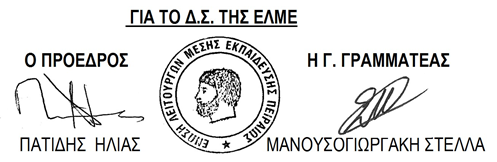 